Мастер – класс«Использование интерактивных технологий – мини-робота «Bee – Bot» в театральной деятельности дошкольников»В рамках работы городского методического объединения музыкальных руководителей дошкольных образовательных организаций Качканарского округа  совместно с участниками «Семейного театра» в МДОУ «ЦРР-д/с «Улыбка» прошел мастер-класс «Использование интерактивных технологий – мини-робота «Bee – Bot» («Умная пчела») в театральной деятельности дошкольников».Участники мастер-класса разделились на команды, изготовили маски для  сказочных героев  «Теремок», «Колобок», «Три медведя» и приступили к обыгрыванию сюжетов сказок.  Взрослые и не предполагали, что с помощью  «Умной пчелы» можно разыгрывать небольшие  театральные сюжеты. А дети настолько погрузились в атмосферу театральной игры, что  были готовы обыграть еще несколько сказок.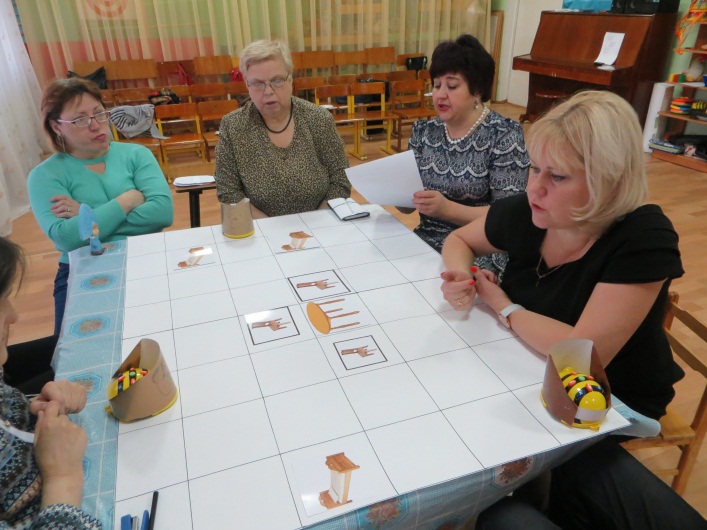 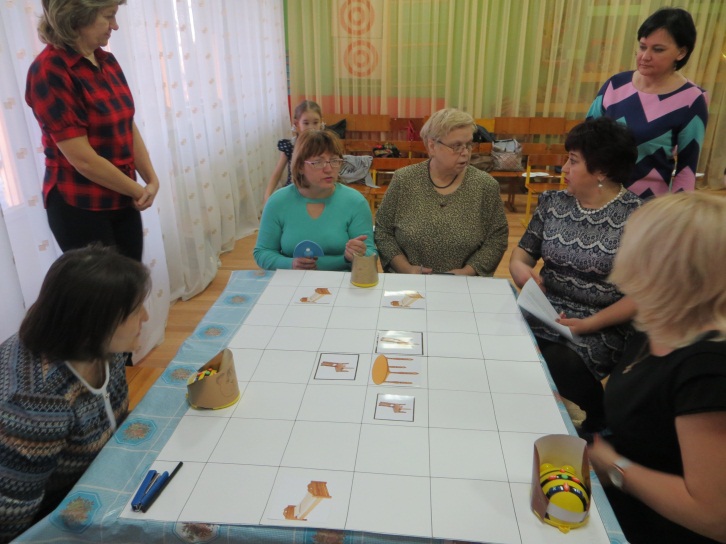 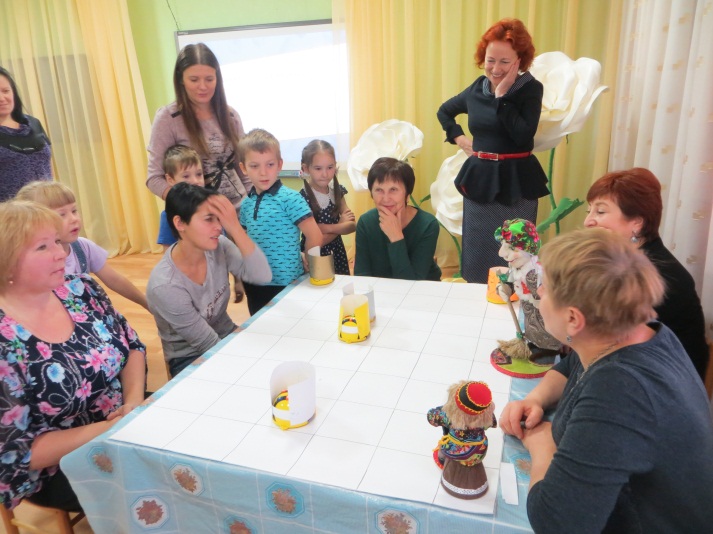 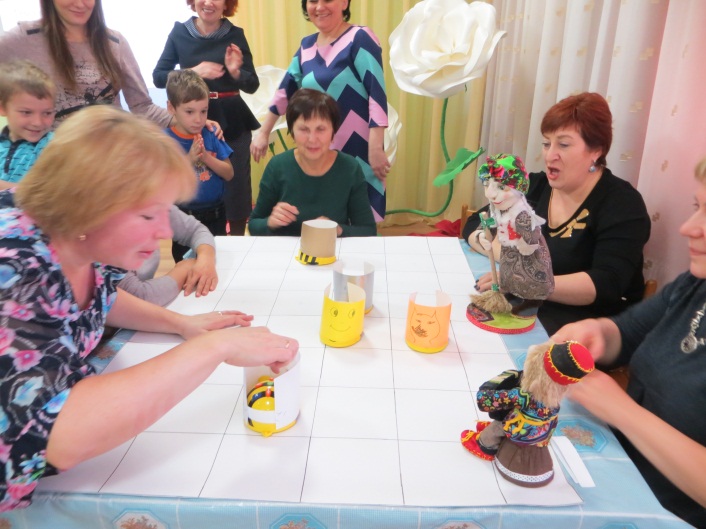 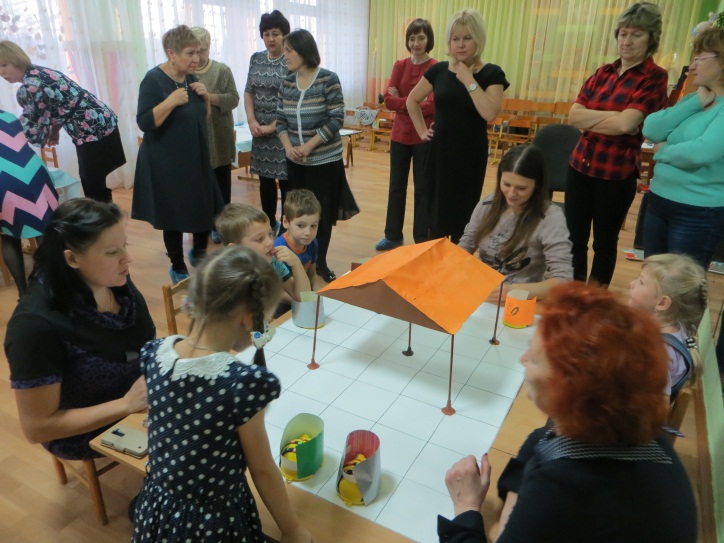 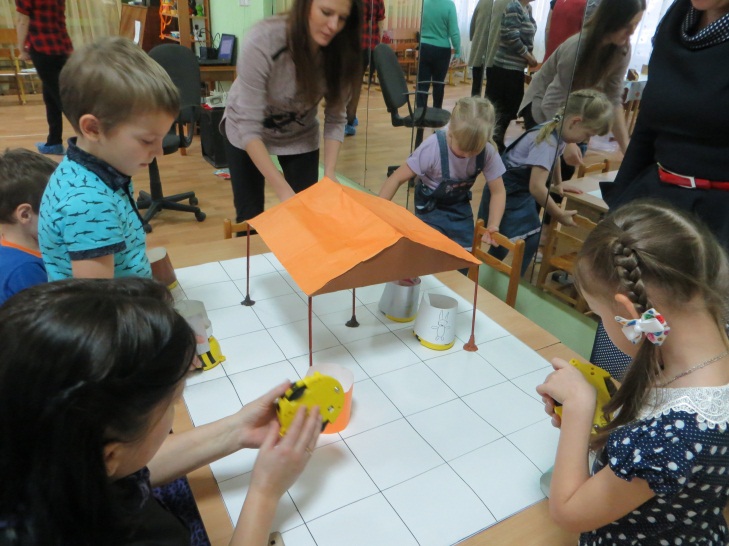 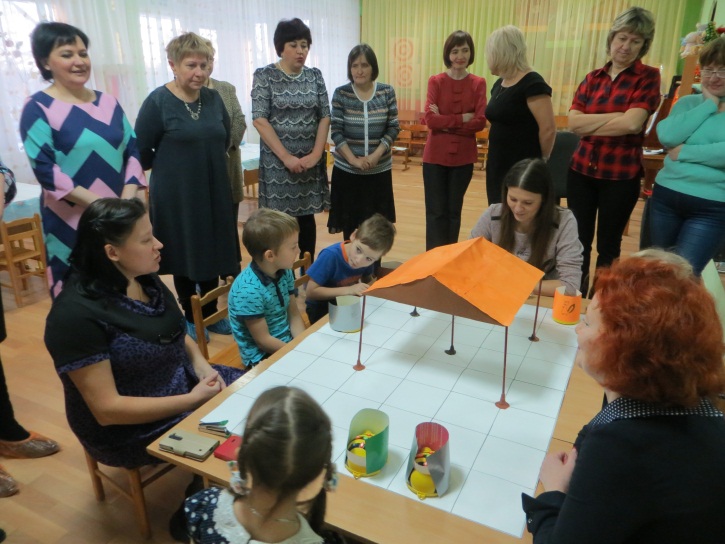 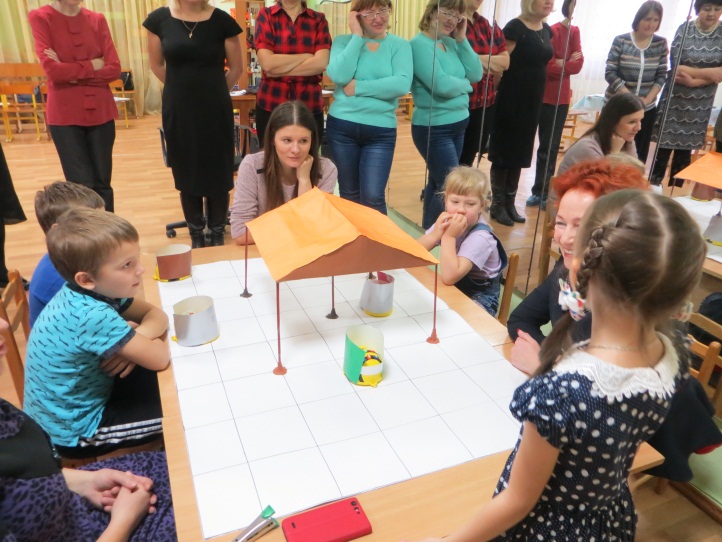 